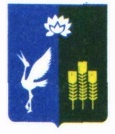 МУНИЦИПАЛЬНЫЙ КОМИТЕТПРОХОРСКОГО СЕЛЬСКОГО ПОСЕЛЕНИЯСПАССКОГО МУНИЦИПАЛЬНОГО РАЙОНАПРИМОРСКОГО КРАЯРЕШЕНИЕ16 декабря 2016 года                           с.Прохоры                                                   № 84О проведении публичных слушаний по вопросу принятия решения«О внесении изменений и дополнений в Устав Прохорского сельского поселения»Руководствуясь Федеральным законом от 6 октября 2003 года № 131-ФЗ «Об общих принципах организации местного самоуправления в Российской Федерации», УставомПрохорского сельского поселения, Положением о публичных слушаниях на территории Прохорского сельского поселения, муниципальный комитет Прохорского сельского поселенияРЕШИЛ:1. Назначить на 16января 2017 года публичные слушания по вопросу принятия решения «О внесении изменений и дополнений в Устав Прохорского сельского поселения».2. Утвердить проект решения «О внесении изменений и дополнений в Устав Прохорского сельского поселения» (приложение № 1).3. Установить срок подачи предложений и рекомендаций по обсуждаемым вопросам до 14января 2017 года. Учет предложений и участие граждан в обсуждении указанных вопросов проводится в порядке, установленном Положением о публичных слушаниях на территории Прохорского сельского поселения.4. Назначить ответственным за подготовку и проведение публичных слушаний, организацию и проведение заседания комиссии по проведению публичных слушаний – депутата муниципального комитета Прохорского сельского поселения (Кабачинская).5. Утвердить состав комиссии по проведению публичных слушаний (приложение № 2) 6. Публичные слушания провести в помещении администрации Прохорского сельского поселения по адресу: с. Прохоры, ул. Ленинская, 66. Начало слушаний: в 16.007. Настоящее решение вступает в силу с момента его подписания и подлежит официальному опубликованию (обнародованию) в газете «Родное село».И. о. главы Прохорского сельского поселения                                        Е. А. ЛопаткоПриложение № 1к решению муниципального комитетаПрохорского сельского поселения от 16.12.2016 №84МУНИЦИПАЛЬНЫЙ КОМИТЕТ
ПРОХОРСКОГО СЕЛЬСКОГО ПОСЕЛЕНИЯСПАССКОГО МУНИЦИПАЛЬНОГО РАЙОНА
ПРИМОРСКОГО КРАЯРЕШЕНИЕ (проект) ________ 2016 г.                               с.Прохоры                                                     № О внесении изменений и дополнений в Устав Прохорского сельского поселенияВ целях приведения Устава Прохорского сельского поселения (в редакции решения муниципального комитета Прохорского сельского поселения от 06.04.2012 г. № 10 с изменениями от 12.09.2012 №17, от 16.12.2012 №29, от 03.04.2013 №5, от 24.07.2013 №18, от 08.12.2013 №38, от 24.03.2014 №50, от 27.06.2014 №67, от 22.10.2014 №82, от 28.04.2015 №103, от 22.06.2015 №120, от 05.11.2015 №11, от 09.03.2016 №38,№59 от 27.06.2016) в соответствие с Федеральным законом от 6 октября 2003 года № 131-ФЗ «Об общих принципах организации местного самоуправления в Российской Федерации», муниципальный комитет Прохорского сельского поселенияРЕШИЛ:1. Внести в Устав Прохорского сельского поселения следующие изменения:1) пункт 9 статьи 30 – читать в новой редакции:«В случае отсутствия главы Прохорского сельского поселения или невозможности исполнения им должностных обязанностей, а также в случае досрочного прекращения им своих полномочий, его полномочия осуществляет ведущий специалист администрации Прохорского сельского поселения, назначаемый муниципальным комитетом Прохорского сельского поселения».2. Настоящее решение вступает в силу со дня официального опубликования.3. Направить необходимые документы для регистрации изменений и дополнений в Устав Прохорского сельского поселения в органы юстиции Приморского края.И. о. главы Прохорского сельского поселения                                Е. А. ЛопаткоПриложение № 2 к решению муниципального комитета Прохорского сельского поселения от 16.12.2016 №84СОСТАВкомиссии по проведению публичных слушаний1. Лопатко Е. А. – и. о. главы Прохорского сельского поселения;2. Веремчук Д. В. -  заместитель председателя  муниципального комитета Прохорского сельского поселения; 3. Степанова С. А. – председатель муниципального комитета Прохорского сельского поселения;4. Кабачинская О. В. – депутат муниципального комитета Прохорского сельского поселения;5. Конах А. В. - депутат муниципального комитета Прохорского сельского поселения